			23.9.2021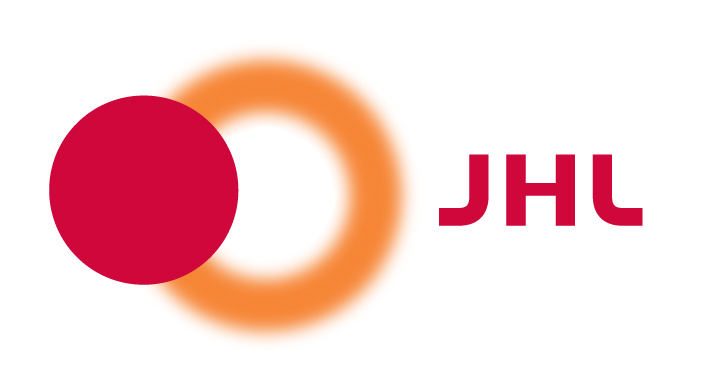 Terveyspalvelualan TESKoulutussopimuksen 3 §:n tarkoittama ammattiyhdistyskoulutus vuonna 2022 – JHLYHTEENVETO KURSSEISTALUOTTAMUSMIESKOULUTUSPeruskurssit, 3 kplUuden luottamusmiehen kurssi, 2 pv; (osallistuminen oman alueen kurssille)Luottamusmiestiedon peruskurssi, 3 pvUuden luottamusmiehen kurssi, verkkokurssinaJatkokurssit, 1 kplLuottamustiedon jatkokurssi, 2 osaa 3 + 3 pvTäydennyskurssit, 6 kplYksityisen terveyspalvelualan luottamusmiestiedon täydennyskurssi, 3 pvYksityisten alojen luottamusmiesten kokoava kurssi, 2 pvYksityisten alojen luottamusmiestiedon täydennyskurssi, paikallinen neuvottelutoiminta, 2pv Työoikeuden peruskurssi, 3 pvTyöoikeuden täydennyskurssi, 3 pvVuorovaikutus- ja neuvottelutaito, 3 pvAjankohtaispäivät alueilla, 1-2 pv (osallistuminen oman alueen kurssille)Uusien luottamusmiesten ajankohtaispäivä, 1 pvLuottamusmiesten ajankohtaispäivä, 1 pv Luottamusmiesten ajankohtaispäivät, 2 pvLuottamusmiesten ja työsuojeluvaltuutettujen ajankohtaispäivät, 2 pvYHTEISTOIMINTAKOULUTUSPeruskurssit, 1 kplYhteistoiminnan perusteet, 2-3 pvTäydennyskurssit, 4 kplHenkilöstön tukena organisaatiomuutoksissa, 2 osaa, 3 + 3 pvHenkilöstön edustajan talousosaaminen, 3 pvKeinovalikoimat työkyvyn heiketessä, 3 pvNeuvotteluprosessin hallinta ja neuvottelutaito, 2 pvTYÖSUOJELUKOULUTUSPeruskurssit, 2 kplTyösuojelun perusteet, 3 pvTyösuojelun peruskurssi, 5 pvJatko- ja täydennyskurssit, 7 kplTyösuojelun jatkokurssi, 3 + 2 pvTyö hyvinvoinnin lähteenä, 2 pvTyön kuormittavuus ja voimavarat, jaksaminen työelämässä, 3 pvTyöterveyshuolto työpaikan kumppanina, 2 pvHyvän kohtelun edistäminen työpaikalla, 3 pvTyösuojelun kehittämispäivät, 3 pvAjankohtaispäivät alueilla, 2 pv (osallistuminen oman alueen kurssille)Luottamusmiesten ja työsuojeluvaltuutettujen ajankohtaispäivät, 2 pv Työsuojelun ja yhteistoiminnan ajankohtaispäivät, 2 pvYHTEENSÄLuottamusmieskoulutus: 11 kurssiaYhteistoimintakoulutus: 5 kurssiaTyösuojelukoulutus: 9 kurssiaKURSSIT VUONNA 2022 – YKSITYISKOHTAINEN ESITYSLuottamusmieskoulutusYhteistoimintakoulutusTyösuojelukoulutusLUOTTAMUSMIESKOULUTUS 2022PeruskurssitUuden luottamusmiehen kurssi, 2 pvKurssi on tarkoitettu kyseisen alueen kaikille aloittaville luottamusmiehille sopimusalasta riippumatta. Aloittavat luottamusmiehet saavat tukiverkoston ja tutustuvat luottamusmiestiedon lisäksi liiton aluetoimintaan. Kurssi järjestetään seuraavilla alueilla/paikkakunnilla. Luottamusmies hakeutuu pääsääntöisesti oman alueensa koulutuksiin.Ajankohta		Alue, paikka	9.-10.2.		Kaakkois-Suomi, Lappeenranta24.-25.2.		Itä-Suomi, Joensuu24.-25.2.		Oulun seutu ja Lappi, Oulu28.2.-1.3.		Lounais-Suomi, Naantali3.–4.3.		Lounais-Suomi, Pori8.-9.3.		Sisä-Suomi, Tampere9.-10.3.		Etelä-Suomi, Helsinki (JHL-opisto)15.-16.3.		Sisä-Suomi, Jyväskylä28.-29.3. 		Pohjanmaa, Seinäjoki4.-5.5.		Etelä-Suomi, Hämeenlinna28.-29.9		Etelä-Suomi, Helsinki (JHL-opisto)26.-27.10.		Etelä-Suomi, Lahti	Luottamusmiestiedon peruskurssi, 3 pvKurssilla opetellaan luottamusmiehen oikeudet ja velvollisuudet sekä syvennetään ymmärrystä luottamusmiehen toimintaympäristöstä. Luodaan pohjaa sopimuskysymyksiin ja yhteistoimintaan. Harjoitellaan myös neuvottelutoimintaa.Ajankohta		Alue/Paikka			14.-16.2.		Kuopio25.-27.4.		Helsinki (JHL-opisto)	19.-21.9.		Helsinki (JHL-opisto)14.-16.11.		TampereUuden luottamusmiehen kurssi, verkkokurssinaKurssilla tutustutaan muun muassa liiton toimintaan ja luottamusmiehen tehtäviin. Kurssilaisen tulee sopia ennakolta oman työnantajansa kanssa kurssin toteuttamiseen käytettävästä palkallisesta ajasta.Ajankohta		Alue/Paikka			31.1.-4.3.		verkko	12.9.-14.10.		verkko	JatkokurssitTäydennyskurssitLuottamusmiestiedon jatkokurssi, 2 osaa, 3 + 3 pv Kurssilla syvennetään luottamusmiesosaamista. Kurssit sisältävät työsuhteisiin liittyvien asioiden selventämistä, viestintää, kansainvälisyyttä, tiedonhankintaa, taloutta luottamusmiehen näkökulmasta, kehittämisen orientaation, työlainsäädäntöä ja paikallisen sopimisen haasteita. Ajankohta		Alue/Paikka			21.–23.2.		Helsinki (JHL-opisto)	osa 1/22.–4.5.		Helsinki (JHL-opisto)	osa 1/226.-28.9.		Helsinki (JHL-opisto)	osa 1/228.–30.11.		Helsinki (JHL-opisto)	osa 1/221.-23.3.		Helsinki (JHL-opisto)	osa 2/223.-25.5.		Helsinki (JHL-opisto)	osa 2/23.-5.10.		Helsinki (JHL-opisto)	osa 2/27.-9.12.		Helsinki (JHL-opisto)	osa 2/2Yksityisen terveyspalvelualan luottamusmiestiedon täydennyskurssi, 3 pvKurssilla käsitellään työehtosopimuksen määräyksiä ja tulkintoja, työaikaa, palkkausta ym. sekä muuta neuvottelumenettelyä.Ajankohta		Paikka			30.5 – 1.6		Helsinki (JHL-opisto)Yksityisten alojen luottamusmiesten kokoava kurssi, 2 pvAjankohtaiset työmarkkina-asiat yksityisillä sopimusaloilla. Ajankohta		Paikka8.-9.12. 		Helsinki (JHL-opisto)Yksityisten alojen luottamusmiestiedon täydennyskurssi, paikallinen neuvottelutoiminta, 2 pv Kurssilla käsitellään sopimuksien mukaista neuvottelumenettelyä, erimielisyysasioita ja paikallista sopimista.Ajankohta		Paikka9.-10.5. 		Helsinki (JHL-opisto)Työoikeuden peruskurssi, 3 pvKurssilla käydään läpi työoikeuden perusteita. Tarkoitus on lisätä aktiivien normituntemusta ja itsenäistä toimintakykyä sekä valmiuksia ratkaista oikeudellisia kysymyksiä työpaikalla. Kurssi sisältää ajankohtaista oikeuskäytännöstä, muuttuvan työelämän näkökulmasta.Ajankohta		Paikka			4.-6.4.		Helsinki (JHL-opisto)Työoikeuden täydennyskurssi, 3 pvKurssi sisältää ajankohtaista oikeuskäytännöstä, muuttuvan työelämän näkökulmasta.Ajankohta		Paikka3.-5.10.		Helsinki (JHL-opisto)Vuorovaikutus- ja neuvottelutaito, 3 pvHarjoitellaan vuorovaikutustilanteita ja -taitoja sekä käsitellään neuvottelutoiminnan teoriaa. Neuvotteluharjoitusten avulla annetaan omakohtaista palautetta, jonka tarkoituksena on vahvistaa osaamista ja itsetuntemusta.Ajankohta		Paikka7.-9.2. 		Helsinki (JHL-opisto)29.-31.8. 		Helsinki (JHL-opisto)Ajankohtaispäivät alueillaUusien luottamusmiesten ajankohtaispäivä, 1 pvKurssi on tarkoitettu Etelä-Suomen alueen uusille luottamusmiehille. Sisältönä ovat ajankohtaiset työmarkkina-asiat. 	Ajankohta		Paikka	30.11.		Helsinki (JHL-opisto)Luottamusmiesten ajankohtaispäivä, 1 pvKurssin sisältönä ovat ajankohtaiset työmarkkina-asiat. Luottamusmiesten ajankohtaispäiviä järjestetään seuraavina ajankohtina alueilla.Ajankohta		Paikka18.3.		Oulun seutu, Oulu26.4.		Sisä-Suomi, Tampere27.4.		Sisä-Suomi, Jyväskylä19.9. 		Lounais-Suomi, Naantali 7.10. 		Oulun seutu, Kajaani18.10. 		Pohjanmaa, Vaasa16.11.		Sisä-Suomi, TampereLuottamusmiesten ajankohtaispäivät, 2 pvKurssin sisältönä ovat ajankohtaiset työmarkkina-asiat. Luottamusmiesten ajankohtaispäiviä järjestetään seuraavina ajankohtina alueilla. Ajankohta		Paikka24.-25.3.		Itä-Suomi, Joensuu21.-22.4.		Kaakkois-Suomi, Mikkeli15.-16.9.		Itä-Suomi, KuopioLuottamusmiesten ja työsuojeluvaltuutettujen ajankohtaispäivät, 2 pvKoulutuksen sisältönä ovat laajan edunvalvonnan ja yhteistoiminnan ajankohtaiset asiat. Ajankohta		Paikka 17.-18.3. 		Pohjanmaa, Kauhava10.-11.5.		Lounais-Suomi, Naantali	15.-16.9. 		Pohjanmaa, KokkolaYHTEISTOIMINTAKOULUTUS 2021PeruskurssitYhteistoiminnan perusteet, 2-3 pvKurssilla perehdytään yhteistoiminnan määritelmään, tarkoitukseen ja merkitykseen. Kurssilla käsitellään myös sitä, mitä asioita yhteistoiminnassa voi ja pitää käsitellä sekä millä tavalla. Kurssilla opitaan keskeiset asiat yhteistoimintalakien tarkoittamista yhteistoiminnan edellytyksistä, menettelytavoista ja asiapiiristä. Lisäksi kurssilla käydään läpi eri toimijoiden rooleja ja tehtäviä yhteistoiminnan kentällä. Kurssi soveltuu sekä yksityisen että julkisen sektorin toimijoille, ja on tarkoitettu oman koulutussopimuksen mukaisesti yhteistoiminnassa toimiville henkilöstön edustajille.Ajankohta		Paikka		11. – 13.4		Tampere12. – 14.10		Oulu26. – 27.10		Helsinki (JHL-opisto)TäydennyskurssitHenkilöstön tukena organisaatiomuutoksissa, 2 osaa, 3 + 3 pvKurssilla käydään läpi, miten henkilöstön edustaja voi olla henkilöstön tukena organisaation erilaisissa muutostilanteissa. Kurssin aikana käsitellään muutoksissa huomioitavat työehtosopimusten sopimusmääräykset, työnantajavaihdoksiin liittyvät liikkeenluovutukseen sekä yhteistoimintaan ja työsuojelun yhteistoimintaan vaikuttavat asiat. Lisäksi kurssilla tarkastellaan hyvää muutoksen johtamista sekä sitä, miten henkilöstön hyvinvoinnista ja jaksamisesta voidaan pitää muutosprosessin aikana huolta. Kurssiin liittyy yksilöllinen välitehtävä, joka tehdään jaksojen välillä. Kurssi soveltuu kaikille toimialoille, ja on tarkoitettu oman koulutussopimuksen mukaisesti luottamusmiehille ja työsuojeluvaltuutetuille. Kurssille pääsyyn edellytetään vähintään luottamusmies-, työsuojelun- tai yhteistoiminnan peruskurssin käymistä.Ajankohta		Paikka7. – 9.9		Helsinki (JHL-opisto)	osa 1/216. – 18.11		Helsinki (JHL-opisto)	osa 2/2Henkilöstön edustajan talousosaaminen, 3 pvKurssin tavoitteena on saada yleinen käsitys siitä, mitä henkilöstön edustajan tulee tietää ja ymmärtää sekä julkisen että yksityisen organisaation taloudesta. Aiheita käydään läpi käytännönläheisesti, keskustellen. Kurssilla perehdytään mm. taloushallinnon säädöksiin, talouden tunnuslukuihin, talousarvioon ja tilinpäätökseen. Kurssi soveltuu kaikille toimialoille ja on tarkoitettu työpaikkojen henkilöstönedustajille oman koulutussopimuksen mukaisesti.Ajankohta		Paikka21. – 23.3		Helsinki (JHL-opisto)Keinovalikoimat työkyvyn heiketessä, 3 pvKurssilla saa tietoa, miten tuetaan työkykyä ja työhön paluuta sekä pitkää työuraa. Kurssilla perehdytään lainsäädännön, eri tahojen ja toimijoiden sekä erilaisten tukitoimien ja kuntoutusmuotojen mahdollisuuteen edistää työssä jatkamista ja työhön paluuta työkyvyn heiketessä. Kurssi on tarkoitettu yhteistoimintaelinten jäsenille, pääluottamusmiehille, työsuojeluvaltuutetuille, luottamusmiehille sekä näiden varahenkilöille. Kurssin palkallisuus määräytyy oman koulutussopimuksen mukaisesti.Ajankohta		Paikka– 3.11		Helsinki (JHL-opisto)Neuvotteluprosessin hallinta ja neuvottelutaito, 2 pvOnnistuminen neuvotteluissa on neuvottelujen tavoite. Kurssilla syvennetään ja kehitetään osallistujan kokemuksella hankittuja taitoja. Opitaan välttämään tyypillisiä neuvotteluvirheitä. Neuvottelija ei myöskään pelkää hankalia neuvottelijoita eikä hankalia neuvotteluja. Kurssilla pohditaan, mistä neuvotteluvoima tulee ja miten jokainen neuvottelija voi saada siitä osansa. Opitaan, että hyvä neuvottelija on proaktiivinen. Kurssilla saat tietää oman neuvottelutyylisi, sen vahvuudet ja kehittämisalueet.Ajankohta		Paikka31.10 – 1.11	Helsinki (JHL-opisto)TYÖSUOJELUKOULUTUS 2021PeruskurssitTyösuojelun perusteet, 3 pvKurssilla perehdytään työsuojelutoiminnan perusteisiin ja toimintaa ohjaaviin säädöksiin, tutustutaan työsuojeluhenkilöstön tehtäviin ja rooleihin. Kurssilla perehdytään työterveyshuollon lakisääteisiin tehtäviin ja toimintaan, opitaan käyttämään korjaavaa ja ennakoivaa toimintaa yhteistyössä työpaikan henkilöstön, työjohdon ja työterveyshuollon kanssa. Kurssi on suunnattu erityisesti yksityisellä sektorilla toimiville työsuojeluvaltuutetuille, -varavaltuutetuille, -päälliköille ja toimikuntien jäsenille. Ajankohta		Paikka19. – 21.1		Helsinki (JHL-opisto)16. – 18.2 		Oulu30.3 – 1.4 		Kuopio11. – 13.5 		Tampere31.8 – 2.9 		Helsinki (JHL-opisto)Työsuojelun peruskurssi, 5 pvKurssilla perehdytään työpaikan työsuojelutoiminnan perusteisiin ja toimintaa ohjaaviin säädöksiin, tutustutaan työsuojeluorganisaatioon sekä työsuojeluhenkilöstön tehtäviin ja rooleihin. Kurssilla perehdytään  työterveyshuollon ja työpaikan yhteistyöhön sekä lakisääteisen työterveyshuollon tehtäviin. Opitaan käyttämään korjaavaa ja ennakoivaa työsuojelutoimintaa yhteistyössä työpaikan henkilöstön, työnjohdon ja työterveyshuollon kanssa. Kurssi soveltuu kaikille toimialoille ja on tarkoitettu työpaikan työsuojeluvaltuutetuille, -varavaltuutetuille, -päälliköille, työsuojelutoimikuntien tai vastaavien jäsenille, työsuojeluasiamiehille sekä oman koulutussopimuksen mukaisesti myös luottamusmiehille. Ajankohta		Paikka			10.1 – 14.1		Helsinki (JHL-opisto)14. – 18.3		Helsinki (JHL-opisto)5. – 9.9  		Helsinki (JHL-opisto)Jatko- ja täydennyskurssitTyösuojelun jatkokurssi, 3 + 2 pvKurssilla syvennetään työsuojeluosaamista, työturvallisuus- ja valvontalain tuntemusta sekä kehitetään yhteistyötä työnjohdon ja työpaikan kanssa. Koulutusjaksojen välillä tehdään yksilölliset välitehtävät. Jaksot suoritetaan peräkkäisinä. Kurssi on tarkoitettu erityisesti yksityisellä sektorilla toimiville työsuojeluvaltuutetuille, -varavaltuutetuille, - päälliköille ja työsuojelutoimikuntien jäsenille.Ajankohta		Paikka12. – 14.4 		Helsinki (JHL-opisto), 	osa 1/221. – 23.9 		Tampere, 		osa 1/29. – 10.6		Helsinki (JHL-opisto), 	osa 2/210. – 11.11 		Tampere,		osa 2/2Työ hyvinvoinnin lähteenä, 2 pvKurssilla saa tietoa mielen hyvinvointiin vaikuttavista tekijöistä, tunnetaitojen ja vuorovaikutuksen merkityksestä mielenterveyteen sekä muista mielenterveyttä suojaavista ulkoisista ja sisäisistä tekijöistä. Opitaan tunnistamaan mahdolliset mielenterveyttä uhkaavat häiriöt ja oireet. Kurssilla saa valmiuksia mahdollisuuksiin tuen tarjoamiseen sekä työpaikan keinoihin tukea mielenterveyttä.Ajankohta		Paikka25. – 26.4		Helsinki (JHL-opisto)21. – 22.11		Helsinki (JHL-opisto)Työn kuormittavuus ja voimavarat, jaksaminen työelämässä, 3 pvKurssilla tunnistetaan työn fyysisiä, henkisiä ja sosiaalisia kuormitustekijöitä. Tutustutaan työn kuormituksen arviointimenetelmiin sekä työpaikan ja työterveyshuollon yhteistyöhön ja rooleihin kuormitustilanteissa. Kurssi soveltuu kaikille toimialoille ja on tarkoitettu työpaikkojen työsuojelutehtävissä toimiville sekä luottamusmiehille.Ajankohta		Paikka	26. – 28.1 		Helsinki (JHL-opisto)19. – 21.10		Helsinki (JHL-opisto)Työterveyshuolto työpaikan kumppanina, 2 pvKurssilla perehdytään työterveyshuollon tehtäviin työpaikan kumppanina työkykyasioissa ja työsuojelutoimijoiden vaikutusmahdollisuuksiin työterveysyhteistyön edistämisessä.Ajankohta		Paikka11. – 12.4		Helsinki (JHL-opisto)Hyvä kohtelun edistäminen työpaikalla, 3 pvKurssilla käsitellään epäasialliseen kohteluun, häirintään ja syrjintään liittyviä säädöksiä, toimivan työyhteisön periaatteita ja työkaluja käytännön tilanteisiin työhyvinvoinnin parantamiseksi. Kurssiin sisältyy ennakkotehtävä. Kurssi on tarkoitettu työpaikkojen henkilöstön edustajille, työsuojeluvaltuutetuille, -asiamiehille ja luottamusmiehille. Ajankohta		Paikka9. – 11.2 		Helsinki (JHL-opisto)5. – 7..10. 		Helsinki (JHL-opisto)Työsuojelun kehittämispäivät, 3 pvPäivillä käsitellään työelämän ja työsuojelun ajankohtaisia teemoja,  hyviä käytänteitä sekä haetaan keinoja työpaikoilla tapahtuvan työsuojelun yhteistoiminnan ja sen vaikuttavuuden kehittämiseksi. Kurssi soveltuu kaikille sektoreille ja on tarkoitettu työpaikkojen työsuojeluvaltuutetuille, -asiamiehille ja luottamusmiehille. 
Kurssille pääsyyn edellytetään vähintään työsuojelun peruskurssin käymistä tai vastaavia tietoja.Ajankohta		Paikka18. - 20.5 		Helsinki (JHL-opisto)Ajankohtaispäivät alueillaLuottamusmiesten ja työsuojeluvaltuutettujen ajankohtaispäivät, 2 pvAjankohtaispäivät on tarkoitettu alueen luottamusmiehille ja työsuojeluvaltuutetuille. Koulutuksen sisältönä ovat laajan edunvalvonnan ja yhteistoiminnan ajankohtaiset asiat.Ajankohta		Paikka10. – 11.5		Lounais-Suomi, Naantali17. – 18.3		Pohjanmaa, Kauhava15. – 16.9 		Pohjanmaa, KokkolaTyösuojelun ja yhteistoiminnan ajankohtaispäivät, 2 pvKurssi on tarkoitettu alueen työsuojelutoimijoille varanhenkilöineen sekä YT-toimielimien jäsenille. Kurssin sisältönä ovat ajankohtaiset työsuojelu- ja yhteistoiminta-asiat.  Ajankohta		Alue/paikka17. – 18.2		Itä-Suomi, Joensuu10. – 11.3		Kaakkois-Suomi, Lappeenranta23. – 24.3 		Etelä-Suomi, Helsinki (JHL-opisto)7. – 8.4 		Oulun seutu ja Lappi, Rovaniemi19. – 20.10		Sisä-Suomi, Tampere3. – 4.11		Itä-Suomi, Kuopio3. – 4.11		Kaakkois-Suomi, Mikkeli14. – 15.11		Lounais-Suomi, Naantali